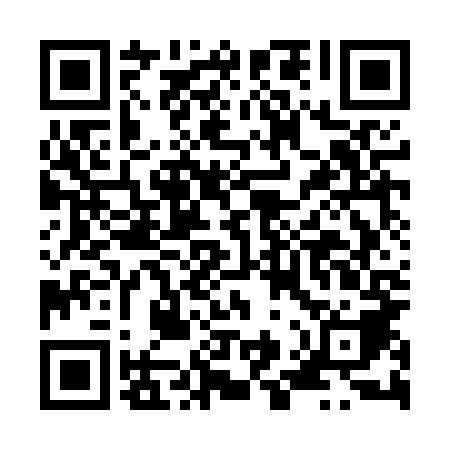 Ramadan times for Kleczanow, PolandMon 11 Mar 2024 - Wed 10 Apr 2024High Latitude Method: Angle Based RulePrayer Calculation Method: Muslim World LeagueAsar Calculation Method: HanafiPrayer times provided by https://www.salahtimes.comDateDayFajrSuhurSunriseDhuhrAsrIftarMaghribIsha11Mon4:064:065:5611:443:385:335:337:1612Tue4:044:045:5311:433:395:345:347:1813Wed4:014:015:5111:433:415:365:367:1914Thu3:593:595:4911:433:425:375:377:2115Fri3:573:575:4711:433:435:395:397:2316Sat3:543:545:4511:423:455:415:417:2517Sun3:523:525:4211:423:465:425:427:2718Mon3:493:495:4011:423:475:445:447:2819Tue3:473:475:3811:413:495:465:467:3020Wed3:443:445:3611:413:505:475:477:3221Thu3:423:425:3411:413:515:495:497:3422Fri3:393:395:3111:403:535:515:517:3623Sat3:373:375:2911:403:545:525:527:3824Sun3:343:345:2711:403:555:545:547:4025Mon3:313:315:2511:403:565:565:567:4226Tue3:293:295:2211:393:585:575:577:4427Wed3:263:265:2011:393:595:595:597:4628Thu3:243:245:1811:394:006:006:007:4829Fri3:213:215:1611:384:016:026:027:5030Sat3:183:185:1311:384:026:046:047:5231Sun4:164:166:1112:385:047:057:058:541Mon4:134:136:0912:375:057:077:078:562Tue4:104:106:0712:375:067:087:088:583Wed4:074:076:0512:375:077:107:109:004Thu4:054:056:0212:375:087:127:129:025Fri4:024:026:0012:365:107:137:139:046Sat3:593:595:5812:365:117:157:159:077Sun3:563:565:5612:365:127:177:179:098Mon3:533:535:5412:355:137:187:189:119Tue3:513:515:5212:355:147:207:209:1310Wed3:483:485:4912:355:157:217:219:16